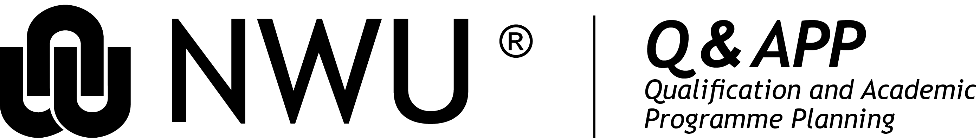 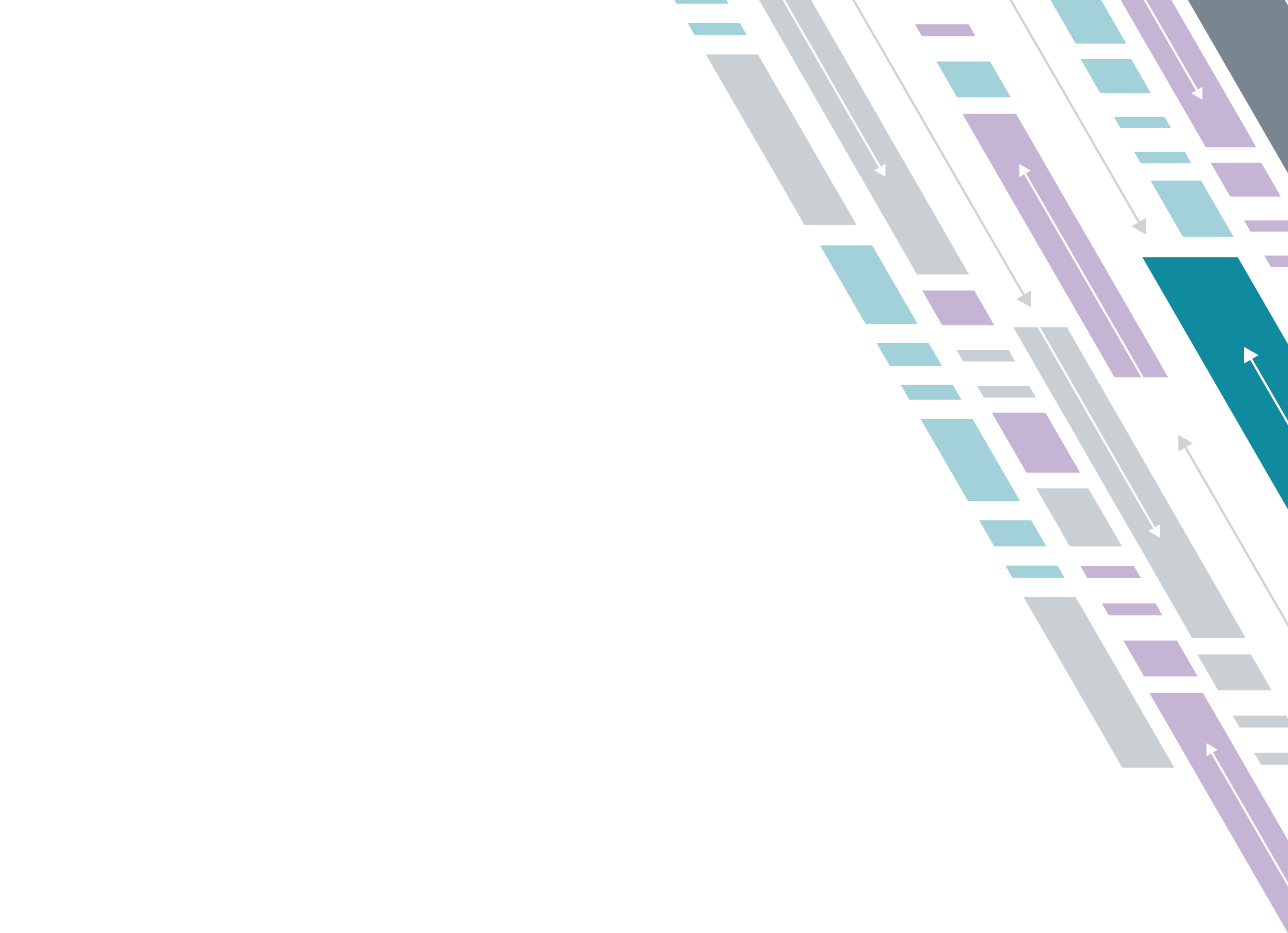 http://services.nwu.ac.za/qualification-and-academic-programme-planning FORM 6: QUALIFICATION/PROGRAMME DOCUMENTIt is important to note that all programmes that link to one qualification must adhere to all the externally approved information as summarised in the internal qualification standard. Therefore, the qualification information forms the basis for the information that must be developed for every programme linking to that specific qualification.The approved internal qualification standard is available in the CMS. Programme information must be developed within the applicable School and academic oversight remains the responsibility of the School Director concerned.Please note that, although the qualification information remains the same for all programmes that link to the qualification concerned, every programme should have a separate programme document.ADDENDUM A – ARTICULATION MAPPING (Please complete the table to indicate articulation between qualifications)ADDENDUM B – CURRICULUM MAP(Please delete years not relevant). ADDENDUM C – MODULE INFORMATION (MODULE OUTCOMES, ASSESSMENT CRITERIA, ASSESSMENT)(Please copy and complete this template for every module in your qualification) 1. QUALIFICATION INFORMATION1. QUALIFICATION INFORMATION1. QUALIFICATION INFORMATION1.1Name of Faculty responsible for qualification1.2 School responsible for the qualification1.3OU Code1.4.1Name of qualification as approved by SAQA (English)1.4.2Name of qualification (Afrikaans)1.4.3Name of programme (if applicable)1.5Abbreviation of qualification1.6SAQA ID1.7Qualification-programme-curriculum code1.8Qualification type1.9.1Mode(s) of provision of the qualification1.9.2If contact, will the programme be presented on full-time or part-time basis, or both?1.10.1Select the campuses the qualification is approved to be offered at (PQM listing)Site 1 Site 2 Site 3 1.10.2Select the campuses the qualification is planned to be offered at*Also include Addendum A – Proof of consultationSite 1 Site 2 Site 3 2. QUALIFICATION DESIGN2. QUALIFICATION DESIGN2. QUALIFICATION DESIGN2.1NQF exit level2.2Total credits*Also include Addendum B – Curriculum map2.3CESM codes of qualification (2nd order)2.4 Purpose of the qualification2.5Rationale of the qualification2.6.1Purpose of the programme (if applicable)2.6.2Rationale of the programme (if applicable)2.7.1Admission requirements qualification2.7.2Admission requirements programme specific2.8Integrated assessment mechanisms2.9Rules of combination2.10Policy and procedures for recognition of prior learning (RPL)2.11Articulation possibilities2.12Professional body requirements (if applicable)2.13National and international benchmarking3. MARKETING INFORMATION3. MARKETING INFORMATION3. MARKETING INFORMATION3.1Contact person responsible for qualification3.2Faculty specific requirements3.3APS Score required3.4Selection process (if applicable)3.5Included in faculty enrolment plan?3.6Planned student numbers (first 3 years)3.7Identified target market3.8Possible career opportunities after graduation3.9 Why should students consider this degree?4. QUALIFICATION & PROGRAMME OUTCOMES AND ASSESSMENT OUTCOMES4. QUALIFICATION & PROGRAMME OUTCOMES AND ASSESSMENT OUTCOMES4.1.1 QUALIFICATION OUTCOMES4.1.2 QUALIFICATION ASSESSMENT CRITERIAOn completion of the qualification, the student should be able to demonstrate:The student will reach the qualification outcomes if he/she is able to:4.2.1 PROGRAMME OUTCOMES4.2.2 PROGRAMME ASSESSMENT CRITERIAOn completion of the programme, the student should be able to demonstrate:The student will reach the programme outcomes if he/she is able to:5. CURRICULUM STRUCTURE & CURRICULUM MAPS5. CURRICULUM STRUCTURE & CURRICULUM MAPS5. CURRICULUM STRUCTURE & CURRICULUM MAPS5. CURRICULUM STRUCTURE & CURRICULUM MAPS5. CURRICULUM STRUCTURE & CURRICULUM MAPS5. CURRICULUM STRUCTURE & CURRICULUM MAPS5. CURRICULUM STRUCTURE & CURRICULUM MAPS5. CURRICULUM STRUCTURE & CURRICULUM MAPS5. CURRICULUM STRUCTURE & CURRICULUM MAPS5. CURRICULUM STRUCTURE & CURRICULUM MAPS5. CURRICULUM STRUCTURE & CURRICULUM MAPS5. CURRICULUM STRUCTURE & CURRICULUM MAPS5. CURRICULUM STRUCTURE & CURRICULUM MAPS5. CURRICULUM STRUCTURE & CURRICULUM MAPS5.1 COMPULSORY MODULES5.1 COMPULSORY MODULES5.1 COMPULSORY MODULES5.1 COMPULSORY MODULES5.1 COMPULSORY MODULES5.1 COMPULSORY MODULES5.1 COMPULSORY MODULES5.1 COMPULSORY MODULES5.1 COMPULSORY MODULES5.1 COMPULSORY MODULES5.1 COMPULSORY MODULES5.1 COMPULSORY MODULES5.1 COMPULSORY MODULES5.1 COMPULSORY MODULESModule nameModule nameModule codePre-requisite moduleCreditsNQF LevelCESM code(3rd order)WIL moduleService Learning moduleOU CodeCampus presented onCampus presented onCampus presented onCampus presented onEnglishAfrikaansModule codePre-requisite moduleCreditsNQF LevelCESM code(3rd order)WIL moduleService Learning moduleOU CodeMahikengPotchefstroomVanderbijlparkDistance☐☐☐☐☐☐☐☐☐☐☐☐☐☐☐☐☐☐☐☐☐☐☐☐☐☐☐☐☐☐☐☐5.2 ELECTIVE MODULES5.2 ELECTIVE MODULES5.2 ELECTIVE MODULES5.2 ELECTIVE MODULES5.2 ELECTIVE MODULES5.2 ELECTIVE MODULES5.2 ELECTIVE MODULES5.2 ELECTIVE MODULES5.2 ELECTIVE MODULES5.2 ELECTIVE MODULES5.2 ELECTIVE MODULES5.2 ELECTIVE MODULES5.2 ELECTIVE MODULES5.2 ELECTIVE MODULESModule nameModule nameModule codePre-requisite moduleCreditsNQF LevelCESM code(3rd order)WIL moduleService Learning moduleOU CodeCampus presented onCampus presented onCampus presented onCampus presented onEnglishAfrikaansModule codePre-requisite moduleCreditsNQF LevelCESM code(3rd order)WIL moduleService Learning moduleOU Code  Mahikeng  Potchefstroom  Vanderbijlpark  Distance☐☐☐☐☐☐☐☐☐☐☐☐☐☐☐☐☐☐☐☐☐☐☐☐☐☐☐☐☐☐CHECKLIST FOR ADDENDUMS(Please copy all addendums into this document if possible and number accordingly)CHECKLIST FOR ADDENDUMS(Please copy all addendums into this document if possible and number accordingly)INCLUDEDNOT INCLUDEDAArticulation mapping template and diagramBCurriculum map (as per yearbook layout, with module names, module codes, year layouts, credits and totals)CModule outcomes, assessment criteria and assessmentDAny other documents that might be relevant Approved PQM Qualification nameProgramme CodeNQF exit levelTotal CreditsApproved CESMsQualification purposeQualification outcomesAdmission requirementsQualification AQualification BYear level relevant to changes: Year 1Year level relevant to changes: Year 1Year level relevant to changes: Year 1Year level relevant to changes: Year 1Year level relevant to changes: Year 1Year level relevant to changes: Year 1First semesterFirst semesterFirst semesterSecond semesterSecond semesterSecond semesterModule name and codeNQFCrModule name and codeNQFCrTotal semester 1Total semester 1Total semester 2Total semester 2Total credits for year 1Total credits for year 1Total credits for year 1Total credits for year 1Total credits for year 1Year level relevant to changes: Year 2Year level relevant to changes: Year 2Year level relevant to changes: Year 2Year level relevant to changes: Year 2Year level relevant to changes: Year 2Year level relevant to changes: Year 2First semesterFirst semesterFirst semesterSecond semesterSecond semesterSecond semesterModule name and codeNQFCrModule name and codeNQFCrTotal semester 1Total semester 1Total semester 2Total semester 2Total credits for year 2Total credits for year 2Total credits for year 2Total credits for year 2Total credits for year 2Year level relevant to changes: Year 3Year level relevant to changes: Year 3Year level relevant to changes: Year 3Year level relevant to changes: Year 3Year level relevant to changes: Year 3Year level relevant to changes: Year 3First semesterFirst semesterFirst semesterSecond semesterSecond semesterSecond semesterModule name and codeNQFCrModule name and codeNQFCrTotal semester 1Total semester 1Total semester 2Total semester 2Total credits for year 3Total credits for year 3Total credits for year 3Total credits for year 3Total credits for year 3Total credits for 3-year programmeTotal credits for 3-year programmeTotal credits for 3-year programmeTotal credits for 3-year programmeTotal credits for 3-year programmeYear level relevant to changes: Year 4Year level relevant to changes: Year 4Year level relevant to changes: Year 4Year level relevant to changes: Year 4Year level relevant to changes: Year 4Year level relevant to changes: Year 4First semesterFirst semesterFirst semesterSecond semesterSecond semesterSecond semesterModule name and codeNQFCrModule name and codeNQFCrTotal semester 1Total semester 1Total semester 2Total semester 2Total credits for year 4Total credits for year 4Total credits for year 4Total credits for year 4Total credits for year 4Total credits for 4-year programmeTotal credits for 4-year programmeTotal credits for 4-year programmeTotal credits for 4-year programmeTotal credits for 4-year programmeModule code Module code Module code Credits: NQF level: Module Title (name): Module Title (name): Module Title (name): Module Title (name): Module Title (name): Purpose of the module:Purpose of the module:Purpose of the module:Purpose of the module:Purpose of the module:Brief description of the content of the module:This module will…………..Brief description of the content of the module:This module will…………..Brief description of the content of the module:This module will…………..Brief description of the content of the module:This module will…………..Brief description of the content of the module:This module will…………..Module outcomes: On completion of the module, the student should be able to demonstrate:Module outcomes: On completion of the module, the student should be able to demonstrate:Module outcomes: On completion of the module, the student should be able to demonstrate:Module outcomes: On completion of the module, the student should be able to demonstrate:Module outcomes: On completion of the module, the student should be able to demonstrate:Assessment plan: Formative (         %) and Summative (       %)Assessment plan: Formative (         %) and Summative (       %)Assessment plan: Formative (         %) and Summative (       %)Assessment plan: Formative (         %) and Summative (       %)Assessment plan: Formative (         %) and Summative (       %)Assessment methodsAssessment methodsAssessment criteriaAssessment criteriaAssessment criteriaFormal Formative:Participation mark:  Summative: Sub-minimum for examination:  Examination mark: To pass the module, obtain a FINAL mark of: The student will reach the outcome if he/she is able to:The student will reach the outcome if he/she is able to:The student will reach the outcome if he/she is able to: